                К                 ІСЬКА РАДА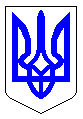 м. ЧеркасиМІСЬКИЙ ГОЛОВАРОЗПОРЯДЖЕННЯВід 28.01.2019 № 25-рПро зупинення дії рішення виконавчого комітету Черкаської міської ради від 23.01.2019 №64 «Про недопущення до участі в конкурсі перевізника-претендента ДП «Чарз-Авто»  за об’єктом конкурсу №20»           Відповідно до п. 7 ст. 59 Закону України «Про місцеве самоврядування в Україні»:      1. Зупиняю дію рішення виконавчого комітету Черкаської міської ради від 23.01.2019 №64 «Про недопущення до участі в конкурсі перевізника-претендента ДП «Чарз-Авто» за об’єктом конкурсу №20».      2. Доручаю заступнику директора департаменту житлово-комунального комплексу Панченку Ю.В. підготувати відповідний проект рішення на розгляд міської ради.      3. Контроль за виконанням розпорядження залишаю за собою.Міський голова                                                                              А.В. Бондаренко